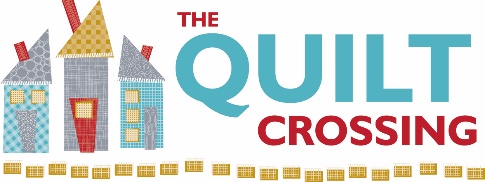 Class Name:   Fun Faces Collage			Instructor: Jenny SatterthwaitRequired Pre Class Prep: If you have fabric that you know you will be using in your project, you can fuse it before class. Cut a 10 x 10 (give or take) piece of each fabric. For fusing: 1) Use Steam A Seam 2 (NOT lite); 2) peel back and throw away the plain paper, place your fabric right side up on the fusible, cover with a pressing sheet and place your iron for 2 seconds at a time until you have heated all sections of your fabric. Let it cool and then remove your pressing sheet. Cut out motifs: flowers, paisleys, birds, etc. Supplies Required:  (please provide brand if possible)- Fabrics that coordinate with each other and have motifs in all different sizes that can be cut out. You will want small, medium and large flowers, paisleys, people, animals, etc. Reminder: Come to Class with at least some of your fabric fused!! If you want to get ahead, cut out several flowers and motifs from your fused fabric designated for your main subject. Include a small piece of black fabric in case you need to outline a shape. We’ll go over that in class on an individual basis. -Background Fabric:  Bring several pieces of background fabrics to ‘interview’. Wild fabrics can be quite fun! Don’t hold back. Shopping for your background after you have your face ready is also an option.- Steam A Seam 2 (NOT lite): Depends on the size of your project. 4 Yards of 12” wide (or 3 yards of 18” wide) will give you a great start to a 16 x 20 project. - Scissors - Karen K Buckley Medium Perfect Scissors. Please note that this brand of scissors works really well with the Steam a Seam 2 and the serrated edges help cut down on frayed edges- Applique Pressing Sheet 17 x 24 and/or Precision Fusing Mat (which comes with a pressing sheet). Please note that we will be building the face ON the pressing sheet or the fusing mat so if you need to fuse additional fabric, you will need 2 sheets or 1 sheet and 1 pressing mat.- #2 Pencil and Fine point sharpie- Fabric Glue- Stiletto, Purple Thang or Tweezers- Phone for taking pictures or Reducing Glass (Door Peephole from a hardware store)Optional but helpful supplies:An extra pressing sheet is extremely handyDritz Travel Iron and Wool Pressing Mat We appreciate it when you buy your class supplies from us - these purchases enable us to offer a robust class schedule and keep your dollars local.Cancellation Policy:  We must commit to our teachers and to other students one week before the class begins so we can’t give refunds or transfers after that time (unless we can fill your spot from the waiting list).  You are welcome to send someone in your place if you are unable to come.  If enrollment has not met the minimum required for the class, we will cancel it one week before the first session.  We love your kids but your fellow students left theirs at home and hope you will too.